Human Research Ethics Office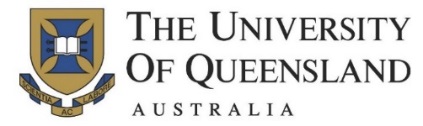 Request for Amendment to an approved proposal Part A – Administrative Summary (All fields mandatory)Does this project hold other (non-UQ HREC) ethical clearance? No	  Yes (if yes, attach amendment request and approval from the primary HREC. Proceed to Part D)Part B – Proposed Amendments (Check all that apply and provide details as required) 1. Change to Investigators (including students and non-UQ investigators)	 Add Investigators Add rows as required		*Please attach CVs for all new personnel Remove Investigators Add rows as required 2. List all other changes to the project 3. Reasons for changesPart C – Ethical Considerations Must be provided for all boxes checked in Part BDescribe any ethical considerations including potential impacts on participants arising from the above requested amendment(s).Describe the risks and burdens arising from the requested amendment(s) and how they will be mitigated and managed.Describe the benefits, if any, associated with the above requested amendment(s).Explain how the merits and benefits of the above requested amendment(s) justify any risks or burdens associated with the above requested amendment(s).Expected date of implementation: Part D – Declaration To be completed by chief investigator (CI) (students include supervisor’s signature) We/I, the undersigned researcher/s, have read the University of Queensland’s Guidelines for Ethical Review of Research Involving Humans and the National Statement on Ethical Conduct in Human Research, and agree to abide by them in the conduct of this research. We/I understand that this includes the reporting and monitoring roles associated with the approval by the University of Queensland.Signature of project leader:        			______		 		Date: (if student) signature of advisor:  						Date: Submit the signed and completed form, with all attachments, to humanethics@research.uq.edu.au, or submit one paper copy (with attachments) to: Human Research Ethics Office, UQ Research and Innovation, Cumbrae Stuart Building (72), The University of Queensland QLD 4072.Relevant HREC: HREC A HREC B HREC B Low/Negligible Risk  Clearance number: Clearance number: Clearance number: Project title: Project title: Chief Investigator: Chief Investigator: Chief Investigator: Chief Investigator: Chief Investigator: Phone: Phone: Phone: Email: Email: School/Centre/Institute: School/Centre/Institute: School/Centre/Institute: School/Centre/Institute: School/Centre/Institute: Authorised contact: Authorised contact: Authorised contact: Authorised contact: Authorised contact: Phone: Phone: Phone: Email: Email: Attachments: Should any approved documents require amendments, please include both a “tracked changes” and clean version of each form. Please also remember to update the version number and date on each document.Should any approved documents require amendments, please include both a “tracked changes” and clean version of each form. Please also remember to update the version number and date on each document.Should any approved documents require amendments, please include both a “tracked changes” and clean version of each form. Please also remember to update the version number and date on each document.  Participant Information Sheet  Participant Consent Form  Existing HREC Approval  Gatekeeper Consent Research Protocol Questionnaire   Investigator CV Other Further information: Website: uq.edu.au/research/integrity-compliance/human-ethicsEmail: humanethics@research.uq.edu.auPhone: (07) 336 53924